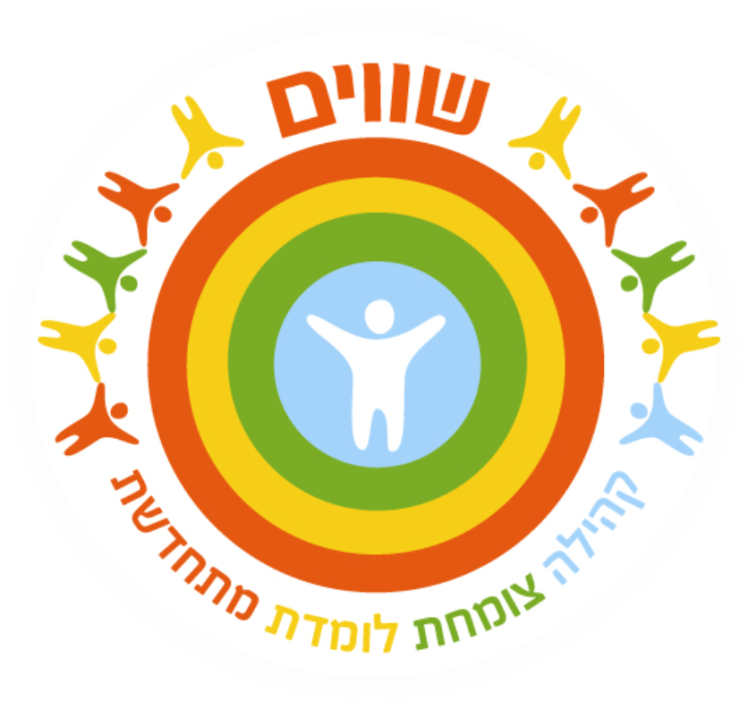 עולם השיקום זורם בעורקייך? מקומך איתנו!!למפעל מוגן בקרית שמונה, המספק שירותי שיקום תעסוקתי מגווניםעבור אנשים עם מוגבלות נפשית, דרוש/ה מתאמ/ת שיקום עם להט ותשוקה לעבודה עם אנשים!קצת על המשרה:50% משרה (4-5 בקרים)אחריות כוללת על הובלת התפיסה השיקומית ותהליכי השיקום התעסוקתי במסגרת.עבודה בשיתוף מנהל המפעלעבודה מערכתית עם גורמי שיקום ומשפחותהדרכה, ייעוץ, והכוונת מדריכי שיקום בעבודה השיקומית. דרישות התפקיד:בוגר/ת לימודי ריפוי בעיסוק / עבודה סוציאלית / בריאות נפש קהילתיתניסיון בתחום שיקום נפגעי נפש בקהילה – יתרון.יכולת הבנה והכלה כלפי אוכלוסיות עם צרכים מיוחדים ורגישות לצרכי הפרט.בעל/ת מיומנויות של ניהול עצמי ותעדוף משימות.** התפקיד כולל קבלת הדרכות מקצועיות ומאפשר התפתחות וקידום מקצועי ** שכר על פי צו ההרחבה של העובדים הסוציאלייםלשליחת קו"ח: shavimk8@gmail.com